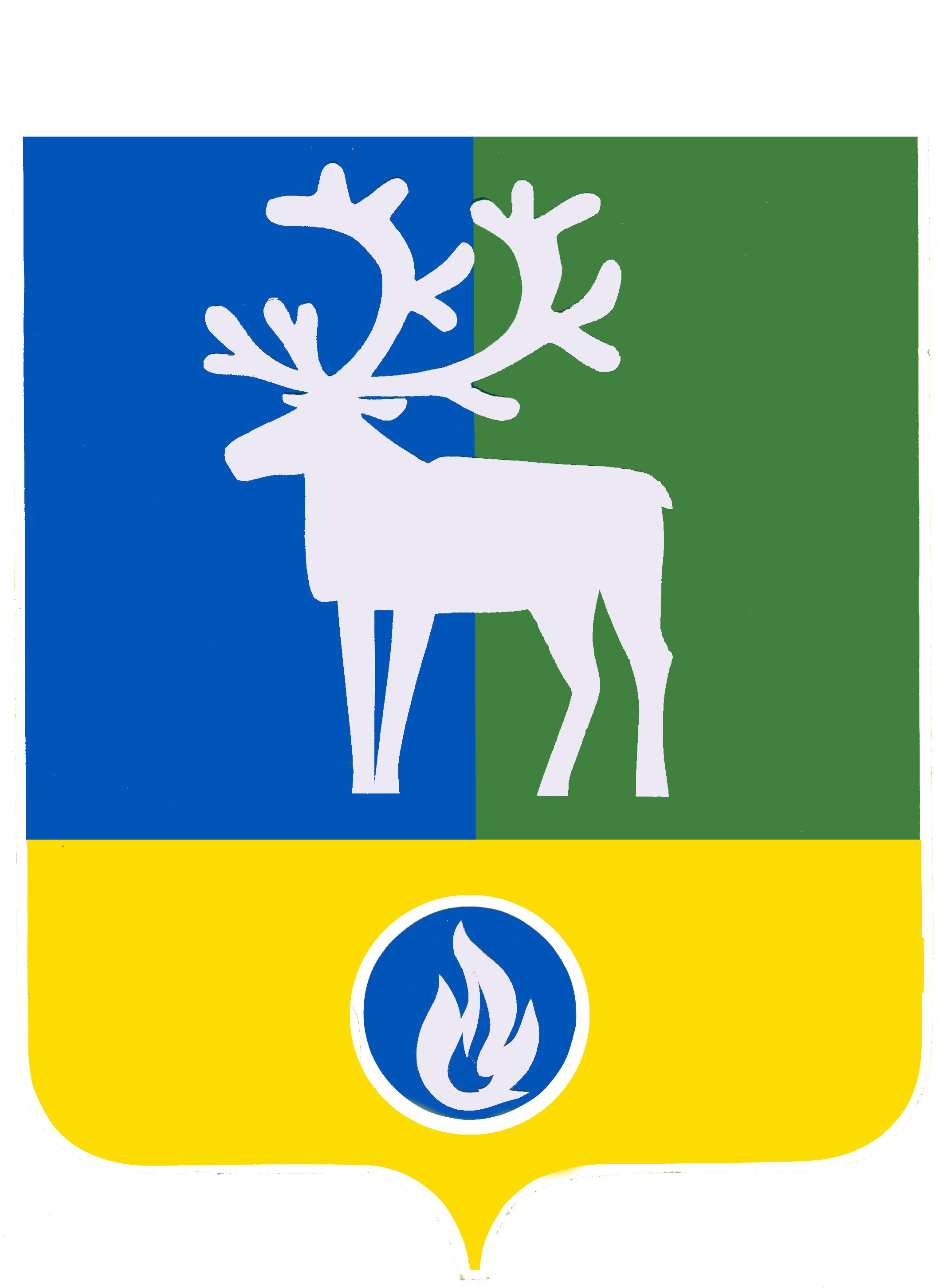 СЕЛЬСКОЕ ПОСЕЛЕНИЕ ВЕРХНЕКАЗЫМСКИЙБЕЛОЯРСКИЙ РАЙОНХАНТЫ-МАНСИЙСКИЙ АВТОНОМНЫЙ ОКРУГ – ЮГРААДМИНИСТРАЦИЯ СЕЛЬСКОГО ПОСЕЛЕНИЯВЕРХНЕКАЗЫМСКИЙ ПОСТАНОВЛЕНИЕот 14 марта 2023 года                                                                                                            № 55О внесении изменений в постановление администрации сельского поселения Верхнеказымский от 19 марта 2021 года № 21П о с т а н о в л я ю:1. Внести в постановление администрации сельского поселения Верхнеказымский от 19 марта 2021 года № 21 «Об изъятии земельных участков и расположенных на земельных участках объектов недвижимого имущества для муниципальных нужд сельского поселения Верхнеказымский» (далее – постановление) изменение, исключив в пункте 5 слова «В.В. Синцова». 2. Внести в приложение 1 «Перечень изымаемых земельных участков для муниципальных нужд сельского поселения Верхнеказымский» к постановлению изменение, изложив его в редакции согласно приложению к настоящему постановлению.3. Опубликовать настоящее постановление в бюллетене «Официальный вестник сельского поселения Верхнеказымский», разместить на официальном сайте органов местного самоуправления сельского поселения Верхнеказымский в информационно-телекоммуникационной сети «Интернет».3. Настоящее постановление вступает в силу после его подписания.4. Контроль за выполнением постановления возложить на заместителя главы муниципального образования, заведующего сектором администрации сельского поселения Верхнеказымский.Глава сельского поселения Верхнеказымский			                      Г.Н.Бандысик Приложениек постановлению администрации сельского поселения Верхнеказымскийот 14 марта 2023 года № 55                                                                                                                               «Приложение 1к постановлению администрации сельского поселения Верхнеказымскийот 19 марта 2021 года № 21Перечень изымаемых земельных участков для муниципальных нужд сельского поселения Верхнеказымский                                                	________________».№ п/пКадастровый номерземельного участкаПлощадьземельногоучастка(квадратныеметры)Адрес земельного участка186:06:0020401:13432245Местоположение установлено относительно ориентира, расположенного в границах участка. Ориентир жилой дом. Почтовый адрес ориентира: ХМАО-Югра, Белоярский район, сельское поселение Верхнеказымский, поселок Верхнеказымский, 1 микрорайон, земельный участок 1а286:06:0020401:13442348Местоположение установлено относительно ориентира, расположенного в границах участка. Ориентир жилой дом. Почтовый адрес ориентира: ХМАО-Югра, Белоярский район, сельское поселение Верхнеказымский, поселок Верхнеказымский, 1 микрорайон, земельный участок 3а386:06:0020401:13802045Местоположение установлено относительно ориентира, расположенного в границах участка. Ориентир жилой дом. Почтовый адрес ориентира: ХМАО-Югра, Белоярский район, сельское поселение Верхнеказымский, поселок Верхнеказымский, 1 микрорайон, земельный участок 4486:06:0020401:13792084Местоположение установлено относительно ориентира, расположенного в границах участка. Ориентир жилой дом. Почтовый адрес ориентира: ХМАО-Югра, Белоярский район, сельское поселение Верхнеказымский, поселок Верхнеказымский, 1 микрорайон, земельный участок 5586:06:0020401:1061941Местоположение установлено относительно ориентира, расположенного в границах участка. Ориентир жилой дом. Почтовый адрес ориентира: ХМАО-Югра, Белоярский район, сельское поселение Верхнеказымский, поселок Верхнеказымский, 2 микрорайон, участок № 1686:06:0020401:2192019Местоположение установлено относительно ориентира, расположенного в границах участка. Ориентир жилой дом. Почтовый адрес ориентира: ХМАО-Югра, Белоярский район, сельское поселение Верхнеказымский, поселок Верхнеказымский, 2 микрорайон, дом 2786:06:0020401:781874Местоположение установлено относительно ориентира, расположенного в границах участка. Ориентир жилой дом. Почтовый адрес ориентира: ХМАО-Югра, Белоярский район, сельское поселение Верхнеказымский, поселок Верхнеказымский, 2 микрорайон, земельный участок 3886:06:0020401:791552Местоположение установлено относительно ориентира, расположенного в границах участка. Ориентир жилой дом. Почтовый адрес ориентира: ХМАО-Югра, Белоярский район, сельское поселение Верхнеказымский, поселок Верхнеказымский, 2 микрорайон, земельный участок 4